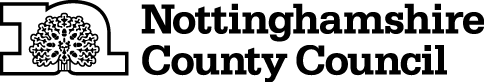 Nottinghamshire County CouncilAn application to deposit a map and statement under section 31(6) of the Highways Act 1980 and deposit a statement under section 15A(1) of the Commons Act 2006 has been made in relation to the land (or lands) described below and shown edged in red on the accompanying map.PLEASE NOTE:This deposit may affect rights over the land described below. Deposits made under section 31(6) of the Highways Act 1980 may prevent deemed dedication of public rights of way over such land under section 31(1) of that Act. Deposits made under section 15A(1) of the Commons Act 2006 may affect the ability to register such land as a town or village green under section 15 of that Act. For further information, please see guidance at; www.gov.uk.Description of the land(s):Various field parcels and title numbers within the Eakring and Bilsthorpe areaName of the Parishes in which the land(s) is situated: Eakring and BilsthorpeThe deposit was submitted by Eakring Farming Limited and the LandownersThe authority maintains a register of maps, statements and declarations deposited under section 31A of the Highways Act 1980 and section 15B of the Commons Act 2006. This Landowner Declaration Register can be accessed online at: http://www.nottinghamshire.gov.uk or can be inspected free of charge by appointment at the Countryside Access Team, Nottinghamshire County Council, County Hall, West Bridgford, Nottingham. For further information please Contact Mary Mills Telephone 0115 977 5680 (Office opening hours: Mon. to Fri. 9:00am to 4:30pm).Signed on behalf of Nottinghamshire County Council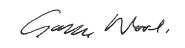 Gary Wood: Group Manager, Highways and TransportDate:	9th May 2019	FORM CA17: NOTICE OF LANDOWNER DEPOSITS UNDER SECTION 31(6) OF THE HIGHWAYS ACT 1980 AND SECTION 15A(1) OF THE COMMONS ACT 2006